夏の青空に輝くゼニスゼニスは、夏のさまざまな魅力にアウトドアシーズンの雰囲気を想起させるブルーのアクセントを添えて、遥か地平線の彼方への旅に皆様をご招待します。2018年夏、ゼニスの新作モデルは、人気の高いブルーシェードの彩りです。DEFY CLASSIC、EL PRIMERO 21 BLUE、PILOT TYPE 20 EXTRA SPECIAL 40mm、PILOT TYPE 20 EXTRA SPECIAL CHRONOGRAPH 45mmは、大空を旅する冒険家のためのウォッチ。滑走路で離陸を待つ彼らの手首にしっかりと寄り添います。色あせない青アクアブルーのインナーベゼルリングを備えたDEFY CLASSICに、ブルーのアリゲーターレザーでコーティングされたブラックラバーストラップが美しく呼応しています。ブルーのメインプレートと、これにマッチしたシーズンカラーのストラップを組み合わせたDEFY EL PRIMERO 21 BLUEもきわめて印象的です。青い地平線を目指してこの夏、PILOT TYPE 20 EXTRA SPECIAL 40mmとPILOT TYPE 20 EXTRA SPECIAL CHRONOGRAPH 45mmは、マットなブルーダイヤルに彩られて新たなる高みへとジャンプします。ブルーのオイリーナバックレザーストラップでいっそうスポーティな装いに。地上に、空に、そして海に活躍の場を広げられるよう、100m防水を備えた冒険にふさわしいウォッチです。ゼニス：未来の時計づくりゼニスは、1865年の創業以来、本物の魅力と大胆さ、情熱を駆動力として、卓越性、精度、革新の限界を絶えず押し広げてきました。他とは違う視点を持った時計職人、ジョルジュ・ファーブル＝ジャコによりル・ロックルで創業後間もなく、ゼニスは、特にクロノメーターの分野において目覚ましい成功を収め、その過程で2,333回もの受賞記録を達成しました。 1/10秒単位の精度を実現した伝説のEl Primeroキャリバーで有名なマニュファクチュールは、600を超える様々なムーブメントの開発を手掛けています。今日、ゼニスは、1/100秒精度のクロノグラフ、Defy El Primero 21とともに魅力的なラインナップを展開し、世界最高精度を誇るDefy Labで機械式ウォッチに新しい次元を開きました。  ダイナミックで前衛的な思考の伝統との結び付きを改めて実感しつつ、ゼニスは、ブランドの未来、そして時計づくりの未来を綴り続けるのです。デファイ エル・プリメロ 21 ブルー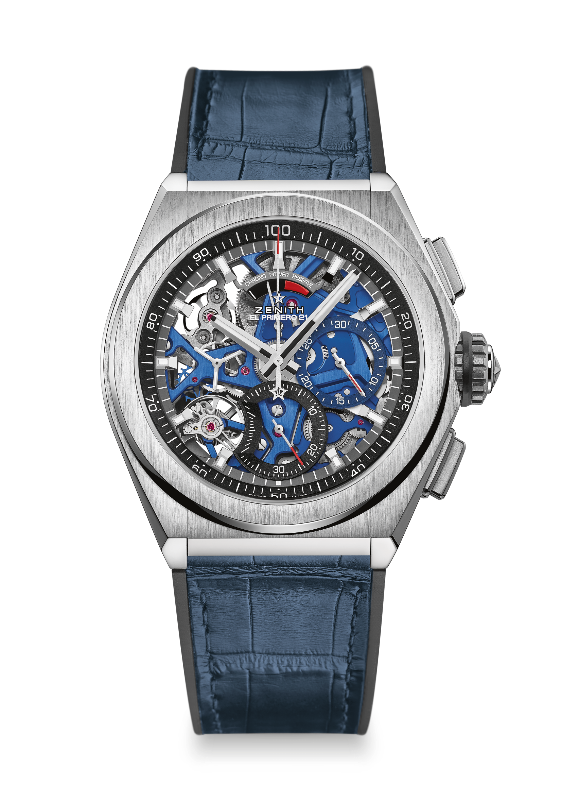 詳細
リファレンス：	95.9002.9004/78.R584独自のセールスポイント新しい 1/100 秒計測のクロノグラフムーブメント1 秒で 1 回転する独自のダイナミックなシグネチャーダブルチェーン構造ウォッチ本体用の脱進機構（36,000 振動／時 - 5 Hz）× 1クロノグラフ用の脱進機構（360,000 振動／時 - 50 Hz）× 1TIME LAB クロノメーター認定取得ムーブメント エル・プリメロ 9004、自動巻きキャリバー：14¼```（直径：32.80 mm）厚さ：7.9 mm部品数：293石数：53振動数：36,000 振動／時（5 Hz）パワーリザーブ約 50 時間「サーキュラー サテン」モチーフの特別なローターブルーのメインプレート機能 1/100 秒計測のクロノグラフ機能12 時位置にクロノグラフ パワーリザーブインジケーター中央に時針と分針9 時位置にスモールセコンド- 中央にクロノグラフ針- 3 時位置に 30 分積算計- 6 時位置に 60 秒積算計ケース、文字盤、針 ブラッシュ仕上げチタン製ケース直径：44 mm開口部直径：35.5 mm厚さ：14.50mmガラス：両面無反射コーティングのドーム型サファイアガラス裏蓋：シースルー サファイアガラス防水機能：10 気圧文字盤：2 色カウンターを備えたスケルトンの文字盤アワーマーカー：ロジウムプレート加工ファセットカット、スーパールミノーバ® 塗布針：ロジウムプレート加工ファセットカット、スーパールミノーバ® 塗布ストラップ＆バックル ブルー アリゲーター レザーコーティングで覆われたブラック ラバーチタン製ダブルフォールディングバックルデファイ エル・プリメロ 21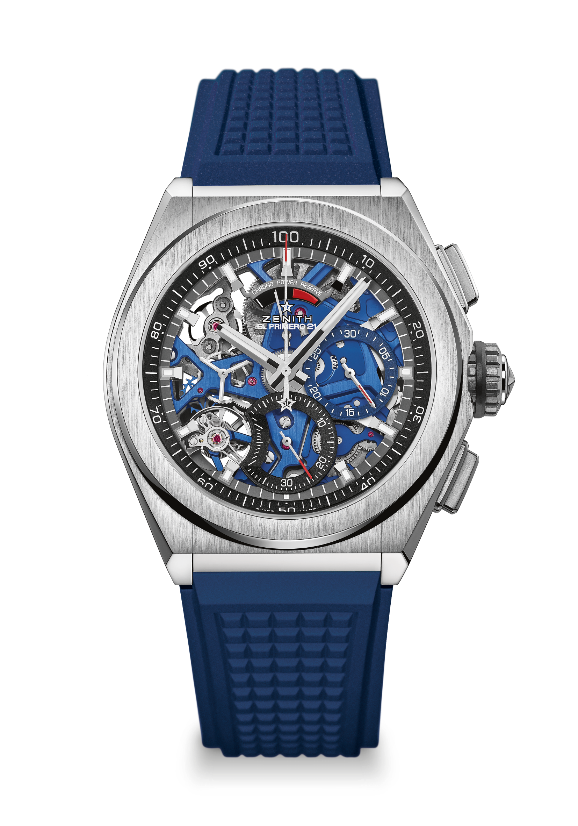 詳細
リファレンス：	95.9002.9004/78.R591独自のセールスポイント新しい 1/100 秒計測のクロノグラフムーブメント1 秒で 1 回転する独自のダイナミックなシグネチャーダブルチェーン構造ウォッチ本体用の脱進機構（36,000 振動／時 - 5 Hz）× 1クロノグラフ用の脱進機構（360,000 振動／時 - 50 Hz）× 1TIME LAB クロノメーター認定取得ムーブメント エル・プリメロ 9004、自動巻きキャリバー：14¼```（直径：32.80 mm）厚さ：7.9 mm部品数：293石数：53振動数：36,000 振動／時（5 Hz）パワーリザーブ約 50 時間「サーキュラー サテン」モチーフの特別なローターブルーのメインプレート機能 1/100 秒計測のクロノグラフ機能12 時位置にクロノグラフ パワーリザーブインジケーター中央に時針と分針9 時位置にスモールセコンド- 中央にクロノグラフ針- 3 時位置に 30 分積算計- 6 時位置に 60 秒積算計ケース、文字盤、針 ブラッシュ仕上げチタン製ケース直径：44 mm開口部直径：35.5 mm厚さ：14.50mmガラス：両面無反射コーティングのドーム型サファイアガラス裏蓋：シースルー サファイアガラス防水機能：10 気圧文字盤：2 色カウンターを備えたスケルトンの文字盤アワーマーカー：ロジウムプレート加工ファセットカット、スーパールミノーバ塗布針：ロジウムプレート加工ファセットカット、スーパールミノーバ塗布ストラップ＆バックル ブルー ラバーチタン製ダブルフォールディングバックルDEFY CLASSIC 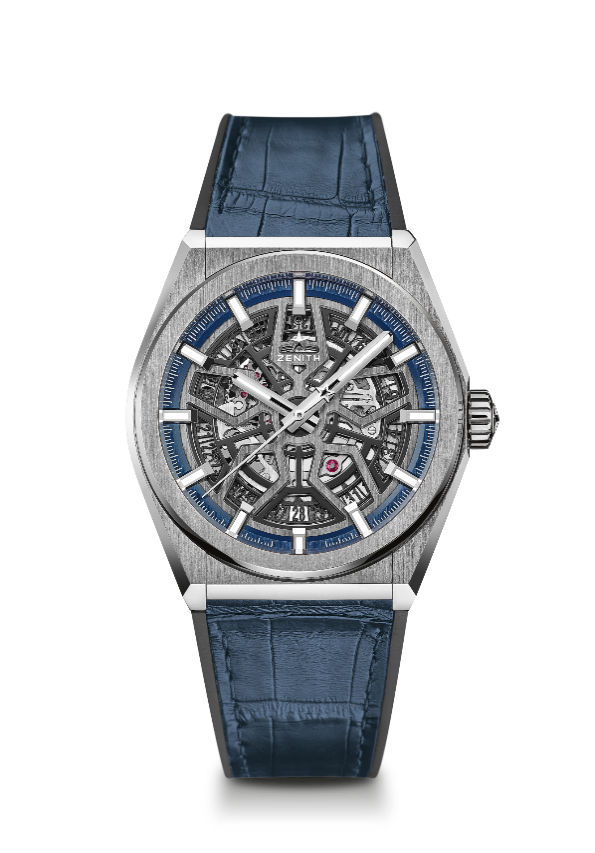 技術データ品番：95.9000.670/78.R584キーポイント 新しいEliteスケルトンムーブメント新しい41 mmブラッシュ仕上げのチタンケースシリコン製のエスケープ歯車とレバームーブメントElite 670 SK、自動巻キャリバー：11 ½``` (直径： 25.60mm)ムーブメントの高さ：3.88mm部品数： 187石数： 27振動数：28,800 VpH (4Hz)パワーリザーブ：48時間以上仕上げ：サテンブラッシュ仕上げの特製ローター機能中央に時針と分針センターに秒針6時位置にデイト表示ケース、文字盤、針直径：41mm文字盤オープニング径：32.5mm高さ：10.75mmクリスタル：両面無反射コーティングのドーム型サファイアガラス裏蓋： 透明なサファイアクリスタル素材： ブラッシュ仕上げのチタン防水性：10 気圧文字盤：オープンワークアワーマーカー：ロジウムプレート 、ファセットカット、スーパールミノバ® SLN C1 塗布針：ロジウムプレート 、ファセットカット、スーパールミノバ® SLN C1 塗布ストラップとバックルストラップ：品番: 27.00.2218.584名称：ブラックラバー、ブルーアリゲーターレザーコーティングバックル：品番: 27.95.0018.930名称： チタン、ダブルフォールディングクラスプDEFY CLASSIC 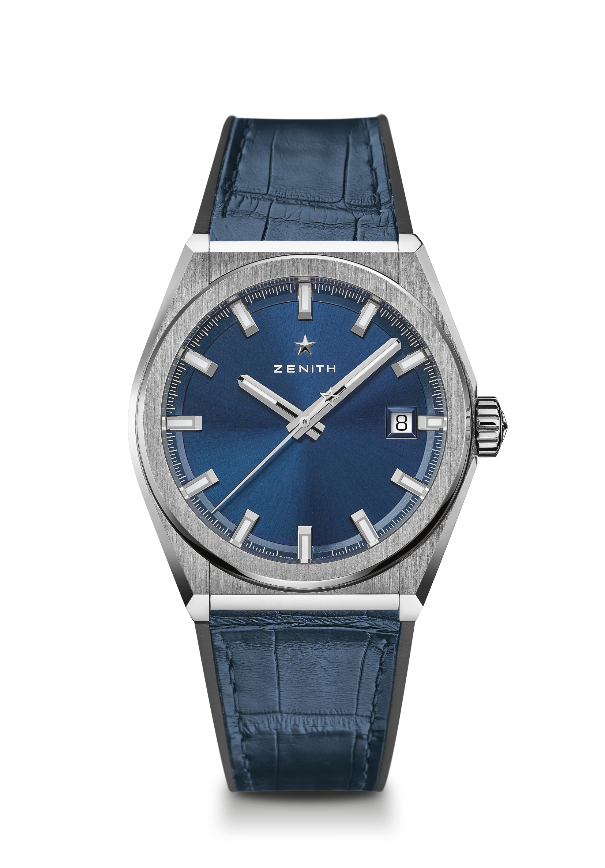 技術データ品番： 95.9000.670/51.R584キーポイント 新しいEliteスケルトンムーブメント新しい41 mmブラッシュ仕上げのチタンケースシリコン製のエスケープ歯車とレバームーブメントElite 670 SK、自動巻キャリバー：11 ½``` (直径： 25.60mm)ムーブメントの高さ：3.88mm部品数： 187石数： 27振動数：28,800 VpH (4Hz)パワーリザーブ：48時間以上仕上げ：サテンブラッシュ仕上げの特製ローター機能中央に時針と分針センターに秒針3時位置にデイト表示ケース、文字盤、針直径：41mm文字盤オープニング径：32.5mm高さ：10.75mmクリスタル：両面無反射コーティングのドーム型サファイアガラス裏蓋： 透明なサファイアクリスタル素材： ブラッシュ仕上げのチタン防水性：10 気圧文字盤：ブルートーン、サンレイ仕上げアワーマーカー：ロジウムプレート 、ファセットカット、スーパールミノバ® SLN C1 塗布針：ロジウムプレート 、ファセットカット、スーパールミノバ® SLN C1 塗布ストラップとバックルブレスレット：品番: 27.00.2218.584名称： ブラックラバー、ブルーアリゲーターレザーコーティングバックル：品番: 27.95.0018.930名称： チタン、ダブルフォールディングクラスプDEFY CLASSIC 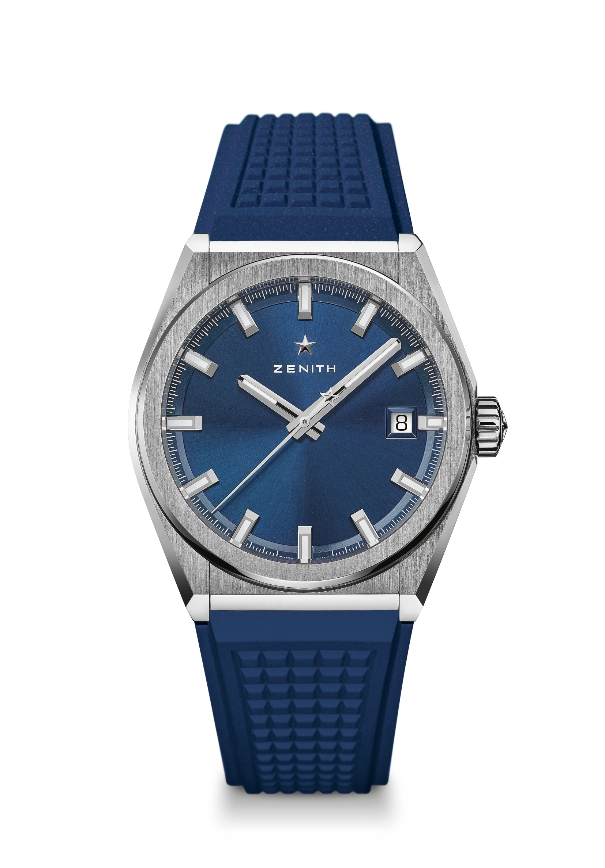 技術データ品番：  95.9000.670/51.R790キーポイント 新しいEliteスケルトンムーブメント新しい41 mmブラッシュ仕上げのチタンケースシリコン製のエスケープ歯車とレバームーブメントElite 670 SK、自動巻キャリバー：11 ½``` (直径： 25.60mm)ムーブメントの高さ：3.88mm部品数： 187石数： 27振動数：28,800 VpH (4Hz)パワーリザーブ：48時間以上仕上げ：サテンブラッシュ仕上げの特製ローター機能中央に時針と分針センターに秒針3時位置にデイト表示ケース、文字盤、針直径：41mm文字盤オープニング径：32.5mm高さ：10.75mmクリスタル：両面無反射コーティングのドーム型サファイアガラス裏蓋： 透明なサファイアクリスタル素材： ブラッシュ仕上げのチタン防水性：10 気圧文字盤：ブルートーン、サンレイ仕上げアワーマーカー：ロジウムプレート 、ファセットカット、スーパールミノバ® SLN C1 塗布針：ロジウムプレート 、ファセットカット、スーパールミノバ® SLN C1 塗布ストラップとバックルストラップ：品番: 27.00.2218.790名称： ブルーラバーバックル：品番: 27.95.0018.930名称： チタン、ダブルフォールディングクラスプPILOT TYPE 20 EXTRA SPECIAL CHRONOGRAPH 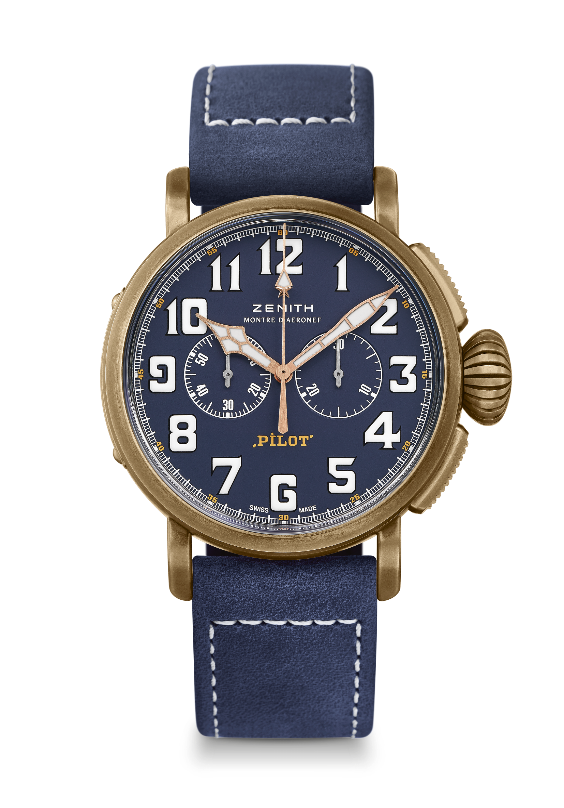 BRONZE BLUE DIAL技術データ 品番: 29.2430.4069/57.C808キーポイント ブロンズケース自動巻エルプリメロ コラムホイールクロノグラフ裏蓋にゼニスの飛行計器のロゴ スーパールミノバ ® で構成されたアラビア数字 ムーブメントエルプリメロ 4069、自動巻 キャリバー13 ¼``` (直径：30mm)ムーブメントの高さ：6.6mm部品数：254石数：35振動数：36,000 VpH (5Hz)パワーリザーブ：50時間以上仕上げ：コート・ド・ジュネーブ装飾を施したローター 機能中央に時針と分針9時位置に小秒針クロノグラフ：センターにクロノグラフ秒針、3時位置に30分計ケース、文字盤、針直径：45mm文字盤オープニング径：37.8mm高さ：14.25mmクリスタル：両面無反射コーティングのドーム型サファイアガラス裏蓋：: チタン製、 ゼニス飛行計器のロゴをエングレービング 素材：ブロンズ防水性：10 気圧文字盤：マットブルー アワーマーカー：アラビア数字、スーパールミノバ® SLN C1 針：ゴールドプレート加工ファセットカットの針、ホワイトスーパールミノバ® SLN C1塗布[針]ストラップとバックルブレスレット：品番: 27.00.2321.808名称：ブルーオイリーナバックレザーストラップ、ラバーライニングプロテクション バックル：品番: 27.95.0021.001名称：チタン製ピンバックル PILOT TYPE 20 EXTRA SPECIAL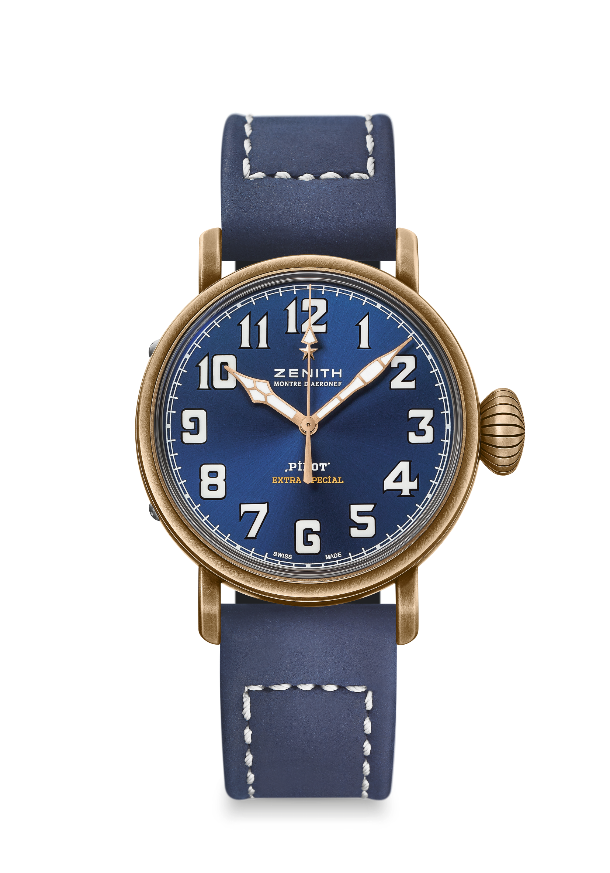 40 MM BRONZE技術データ品番：29.1940.679/57.C808キーポイント 新しいブロンズケース ゼニスの伝説的パイロットウォッチにインスパイア スーパールミノバ® で構成されたアラビア数字ムーブメントElite 679、自動巻 キャリバー：11 ½``` (直径：25.60mm)ムーブメントの高さ：3.85mm部品数：126石数: 27振動数：28,800 VpH (4Hz)パワーリザーブ： 50 時間以上仕上げ：コート・ド・ジュネーブ装飾を施したローター 機能中央に時針と分針中央に秒針 ケース、文字盤、針直径：40mm文字盤オープニング径：33.1mm高さ：12.95mmクリスタル：両面無反射コーティングのドーム型サファイアガラス文字盤：チタン製、ゼニス飛行計器のロゴをエングレービング素材：ブロンズ防水性：10 気圧文字盤：マットブルーアワーマーカー：スーパールミノバ® SLN C1のアラビア数字 [アワーマーカー]針：ゴールドプレート加工ファセットカットの針、スーパールミノバ®SLN C1塗布[針]ストラップとバックルブレスレット：品番：27.00.2018.808名称：ブルー オイリー ナバックレザーストラップ、ラバーライニングプロテクション バックル：品番：27.95.0031.001名称：チタン製ピンバックル 